Súkromná základná umelecká škola Rosnička, Červený Kláštor 63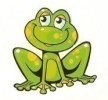 Spôsob organizácie komisionálnej skúšky v základnej umeleckej školeŽiak školy sa klasifikuje na základe výsledkov komisionálnej skúšky:a) ak vykoná záverečnú skúšku z hlavného predmetu podľa § 7 ods. 1,1)b) ak je zaradený do vyššieho ročníka na konci prvého polroka predchádzajúceho ročníkapodľa § 6 ods. 2,2)c) ak je žiak zaradený do vyššieho ročníka bez absolvovania predchádzajúceho ročníka,d) ak vykoná opravné skúšky podľa § 10,3)e) pri postupových skúškach z hlavného predmetu na zaradenie do rozšíreného štúdia,f) ak žiak alebo jeho zákonný zástupca požiada o preskúšanie podľa § 9 ods. 3 a 4 alebo keďsa preskúšanie vykoná z podnetu riaditeľa školy podľa § 9 ods. 5.4)Komisia pre komisionálne skúšky (ďalej len "komisia") má najmenej troch členov;tvoria ju odborníci pre príslušný predmet alebo umelecký odbor. Členov komisie a jejpredsedu vymenúva riaditeľ školy.komisia hodnotí podľa klasifikačnej stupnice uvedenej v § 8 ods. 1.1. stupeň - výborný,2. stupeň - chválitebný,3. stupeň - uspokojivý,4. stupeň - neuspokojivý.komisia rozhoduje nadpolovičnou väčšinou hlasov všetkých členov; pri rovnostihlasov rozhoduje hlas predsedu.komisia vyhotoví protokol o vykonaní komisionálnej skúšky, ktorý potvrdiasvojimi podpismi všetci členovia komisie.Organizačné pokyny k priebehu komisionálnych skúšok1)Prvá časť prvého stupňa základného štúdia, druhá časť prvého stupňa základného štúdia, druhý stupeň základného štúdia a štúdium pre dospelých sa ukončujú záverečnou skúškou.2)Na odporúčanie učiteľa hlavného predmetu možno mimoriadne nadaného žiaka po vykonaní postupových skúšok zo všetkých predmetov preradiť do vyššieho ročníka aj na konci prvého polroka.3)Žiak, ktorý je na konci druhého polroka klasifikovaný z niektorého predmetu okrem hlavného predmetu stupňom neuspokojivý, môže vykonať opravnú skúšku. Opravné skúšky sa konajú posledný týždeň letných prázdnin. Termín skúšky určuje riaditeľ školy. - Ak sa žiak zo závažných dôvodov nedostaví na opravnú skúšku, riaditeľ školy mu umožní vykonať opravnú skúšku najneskôr do 15. septembra. Do toho času žiak navštevuje podmienečne najbližší vyšší ročník.4)3)Ak má žiak alebo zákonný zástupca žiaka pochybnosti o správnosti klasifikácie v jednotlivých predmetoch na konci prvého polroka alebo druhého polroka, môže do siedmich dní odo dňa, keď bolo žiakovi vydané vysvedčenie, požiadať riaditeľa školy o preskúšanie.Ak príslušný predmet vyučuje riaditeľ školy, môže žiak alebo zákonný zástupca žiaka požiadať o preskúšanie zriaďovateľa školy. Preskúšať žiaka nemožno, ak bol v klasifikačnomobdobí z vyučovacieho predmetu klasifikovaný na základe komisionálnej skúšky.4)Preskúšanie sa uskutoční najneskôr do desiatich pracovných dní od doručenia žiadosti o preskúšanie. Ak sa žiak bez závažných dôvodov nedostaví na preskúšanie v určenom termíne, nemožno ho preskúšať. Výsledok preskúšania, ktorý je konečný, oznámi riaditeľ školy písomne žiakovi alebo zákonnému zástupcovi žiaka do troch pracovných dní od určeného termínu preskúšania.5)Riaditeľ školy môže nariadiť okamžité preskúšanie, ak zistí, že učiteľ porušil pravidlá klasifikácie a hodnotenia. Preskúšanie sa uskutoční do troch dní.Postup k priebehu komisionálnych skúšokŽiak, alebo jeho zákonný zástupca podá žiadosť o povolenie vykonať  komisionálnu  skúšku podľa vzorového tlačiva ( viď. príloha).Povinnosťou  triedneho učiteľa je :oboznámiť žiakov s postupom a možnosťami vykonania komisionálnych skúšok a dozrieť na správnosť vyplnenia žiadosti o povolenie vykonať komisionálnu skúšku,pripraviť  tlačivo(á) Protokol o komisionálnych skúškach, kde vyplní potrebné údaje o žiakovi a odovzdá ho (ich) predsedovi skúšobnej komisie,Rozhodnutia riaditeľa školy o komisionálnych skúškach založiť do osobných spisov žiaka,písomne oznámiť zákonnému zástupcovi žiaka výsledok komisionálnej skúšky.Povinnosťou  predsedu skúšobnej komisie  je :dohliadať na správnosť skúšania, na zapísanie hodnotenia  žiaka a na podpisy    všetkých členov  komisie do Protokolu o komisionálnych skúškach,  odovzdať správne vyplnené tlačivo, spolu so zadaním úloh, kritériami hodnotenia a žiakmi vypracovanými úlohami       Ak je žiak skúšaný z praxe, a výsledok praktickej skúšky je nedostatočný je potrebné ho  preskúšať aj ústne a až potom uzavrieť výslednú známku.      											príloha                                                                                                                 ...................................................................................................................................................  (meno a priezvisko žiadateľa, bydlisko)** v prípade neplnoletého žiaka je žiadateľom zákonný zástupcaV ..................................dňa .......................					Riaditeľstvo										SZUŠ Rosnička										Michalská 12060 01	 KežmarokVec: 							           			     		                Žiadosť o povolenie vykonať komisionálnu skúškuPodľa § 57 ods.1 zákona č.245/2008 Z. z.  žiadam o povolenie vykonať komisionálnu skúšku z predmetu (komisionálne skúšky z predmetov):Meno a priezvisko žiaka: ........................................................................................................................................narodený (dátum): ......................................................v (miesto narodenia)...........................................................bydlisko(presná adresa)    ......................................................................................................................................trieda: .................................................študijný umelecký odbor..............................................................................triedny učiteľ: .............................................................................Dôvod*: .................................................................................................................................................*žiadateľ  uvedie jeden z nižšie uvedených dôvodov  a) ak vykoná záverečnú skúšku z hlavného predmetu podľa § 7 ods. 1,1)b) ak je zaradený do vyššieho ročníka na konci prvého polroka predchádzajúceho ročníkapodľa § 6 ods. 2,2)c) ak je žiak zaradený do vyššieho ročníka bez absolvovania predchádzajúceho ročníka,d) ak vykoná opravné skúšky podľa § 10,3)e) pri postupových skúškach z hlavného predmetu na zaradenie do rozšíreného štúdia,f) ak žiak alebo jeho zákonný zástupca požiada o preskúšanie podľa § 9 ods. 3 a 4 alebo keďsa preskúšanie vykoná z podnetu riaditeľa školy podľa § 9 ods. 5.4)		.............................................                                                                         		      			 podpis žiadateľaSúkromná základná umelecká škola Rosnička, Červený Kláštor 63Miesto, dátum: ........................................ 						Číslo:...................R O Z H O D N U T I ERiaditeľka Súkromnej základnej umeleckej školy Rosnička Červený Kláštor 63, Mgr. Melánia Sopková ako príslušný správny orgán podľa ustanovenia § 5 ods.3písm. h) zákona NR SR č. 596/2003Z. z. o štátnej správe v školstve a školskej samospráve a o zmene a doplnení niektorých zákonov v znení neskorších predpisov, v súlade s  § 57ods. 4zákona č. 245/2008 o výchove a vzdelávaní (školský zákon)v znení neskorších predpisov po zistení potrebných dokladov podľa § 32 a v súlade s § 46 zákona č. 71/1967 Zb. o správnom konaní.p o v o ľ u j emeno a priezvisko uchádzača:................................................................................................................................dátum narodenia: ................................................................. bydlisko: ................................................................................................................................................................ vykonať  komisionálnu  skúšku z  vyučovacích  predmetov z ...........................................odboruOdôvodnenie: Zákonný zástupca uchádzača splnil podmienky na vykonanie komisionálnej skúšky. Pri zhodnotení všetkých vyššie uvedených skutočností správny orgán dospel k záveru tak, ako je uvedené vo výrokovej časti.Poučenie:Proti tomuto rozhodnutiu sa možno v súlade so zákonom č. 71/1967 Zb. o správnom konaní, v znení neskorších predpisov odvolať do 15 dní odo dňa doručenia rozhodnutia zriaďovateľovi SZUŠ Rosnička prostredníctvom riaditeľky Súkromnej základnej umeleckej školy Rosnička, Červený Kláštor 63.okrúhla pečiatka Mgr. Melánia Sopková									    riaditeľka školyRozhodnutie dostanú:zákonný zástupca žiaka do spisuP.č.Predmet:Vyučujúci:1.2.3.P.č.Predmet:Vyučujúci:1.2.3.